GZ: LVwG-     Rechts-/Strafsache:      Anwesend von-bis:      Landesverwaltungsgericht OberösterreichVolksgartenstraße 144021 LinzGebührennote Nr.:      /202     Laut Gebührenanspruchsgesetz 1975 idgF. beantrage ich für die nachstehend verzeichneten Leistungen folgende Gebühren:I. Entschädigung für Zeitversäumnis:II. Aktenstudium (§§ 36):III. Mühewaltung § 54:IV. ReisekostenV. Sonstige KostenIm Fall der antragsgemäßen Stattgebung der beantragten Gebühr verzichte ich auf nachweisliche Zustellung der Beschlussausfertigung.	______________________	____________________________________________	Ort, Datum	Eigenhändige Unterschrift / Firmenmäßige ZeichnungRückfragen: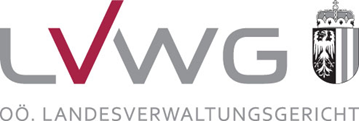 Name und AnschriftUID-Nummer:      § 32 Abs. 1)       begonnene Stunden 32,90 Euro      Eurofür den ersten Band11 bis 65,10 Euro      Eurofür jeden weiteren Band bis zu 57,60 Euro      Euro § 54 Abs. 1 Z. 1a): schriftliche Übersetzung:  Gesamtzeichen (einschl. Leerzeichen) 55 Anschläge/Zeile       Zeilen1,50 Euro je Zeile      Euro § 54 Abs. 1 Z. 1b): pro gesetzmäßige Beurkundung 4,00 Euro        Euro§ 54 Abs. 1 Z. 2: Teilnahme an Verhandlung(en) und Vernehmung(en):für die erste halbe Stundefür die zweite halbe Stundefür jede weitere halbe Stunde40,00 Euro30,00 Euro25,00 Euro      Euro      Euro      Euro§ 54 Abs. 2: Teilnahme an Verhandlung(en) und Vernehmung(en) für allgemein beeidete und gerichtlich zertifizierte Dolmetscher:innen:für die erste halbe Stundefür die zweite halbe Stundefür jede weitere halbe Stunde40,00 Euro37,50 Euro31,25 Euro      Euro      Euro      Euro      km mit Privat-PKW – hin und zurück0,42 Euro               Euroöffentl. Verkehrsmittel – hin und zurück       Euro § 31 Abs. 1a Übermittlung Gebührenantrag samt allfälligen Beilagen im Wegdes elektronischen Rechtsverkehrs: 13,20 Euro § 31 Abs. 1a Übermittlung Gebührenantrag samt allfälligen Beilagen im Wegdes elektronischen Rechtsverkehrs: 13,20 Euro       Euro§ 31 Z. 3 Kosten für das Reinschreiben der Übersetzung      Seiten der Urschrift mit       Durchschriften    2,90 Euro0,90 Euro      Euro      Euro§ 31 Z. 5 Stempel- und Postgebühren § 31 Z. 5 Stempel- und Postgebühren       EuroZwischensumme      Euro§ 31 Z. 6 – 20 % Ust.      EuroEndsumme      Eurokaufmännisch auf volle Euro zu runden:      EuroIBANBIC4021 Linz / Volksgartenstraße 14
Telefon: +43 732 7075-18004
Fax: +43 732 7075-218018
E-Mail: post@lvwg-ooe.gv.at / www.lvwg-ooe.gv.atInformationen zum Datenschutz:www.lvwg-ooe.gv.at/Service_Datenschutzmitteilung